Skispass für kleine Schneehasen und Schneetiger!! 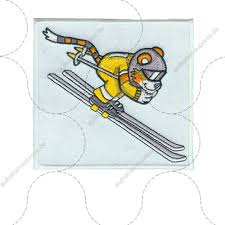 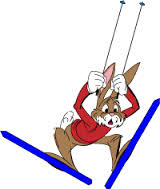 Kennenlern-  und Schnuppertag fürKinder von 4 bis 6 Jahrenim Fichtlpark (Hochficht)Am 30.12.2019An diesem Tag können die  Kids spielerisch die erstenErfahrungen  mit dem „rasanten“ Sportgerät machen,während die Eltern selbst ein paar Schwünge ziehen,sich einen Kaffee schmecken lassen oder durch die Winterlandschaft spazieren können!!Genauere Informationen und Anmeldung beiKarl und Daniela MaydlTel: 08535/6950170 76 67 76 3www.dav-rainding.de